В соответствии с Уставом муниципального образования Лабазинский сельсовет Курманаевского района Оренбургской области, руководствуясь Законом Оренбургской области от 15.09.2008 № 2369/497-IV-OЗ «О противодействии коррупции в Оренбургской области», Постановлением Правительства Оренбургской области от 28.06.2019 № 417-п «Об утверждении региональной программы противодействия коррупции в Оренбургской области на 2019-2024 годы», постановлением Администрации Курманаевского района от 30.12.2019 № 830-п «Об утверждении муниципальной программы «Противодействие коррупции в муниципальном образовании Курманаевский район на 2020-2024 годы»:1. Пункт 9 приложения к постановлению от 10.08.2020 № 84-п «Об утверждении плана противодействия коррупции в Администрации муниципального образования Лабазинский сельсовет Курманаевского района на 2020 – 2024 годы» изложить в новой редакции:2. Контроль за исполнением настоящего постановления оставляю за собой.3. Постановление вступает в силу со дня подписания и подлежи размещению на официальном сайте.Глава муниципального образования                                         В.А. ГражданкинРазослано: в дело, администрации района, прокуроруО внесении изменений и дополнений в постановление от 10.08.2020 № 84-п «Об утверждении плана противодействия коррупции в Администрации муниципального образования Лабазинский сельсовет Курманаевского района на 2020 – 2024 годы»О внесении изменений и дополнений в постановление от 10.08.2020 № 84-п «Об утверждении плана противодействия коррупции в Администрации муниципального образования Лабазинский сельсовет Курманаевского района на 2020 – 2024 годы»9.Использование в деятельности Администрации Лабазинского сельсовета необходимых компьютерных программ и электронных баз данных (единый государственный реестр юридических лиц и единый государственный реестр индивидуальных предпринимателей и других), используемых в целях проверки достоверности и полноты сведений о доходах, расходах, об имуществе и обязательствах имущественного характераежегодносовершенствование механизмов антикоррупционной деятельности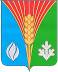 